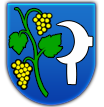 O B E C    Š E L P I C EVšeobecne záväzné nariadenie Obce Šelpice č. 2/2018o parkovaní a odstavení vozidiel na miestnych komunikáciácha verejných priestranstváchNávrh VZN: -  vyvesený na úradnej tabuli obce:  16.5.2018				                    -  zverejnený na web stránke obce:    16.5.2018 			VZN schválené Obecným zastupiteľstvom obce Šelpice: dňa 18.6.2018VZN  vyvesené na úradnej tabuli obce Šelpice: 18.6.2018Obecné zastupiteľstvo v Šelpiciach podľa čl. 68 Ústavy Slovenskej republiky a § 4, odsek 3 písm. g) zákona NR SR  č. 369/1990  Zb.  o obecnom zriadení v znení neskorších zmien a doplnkov s použitím § 11 ods. 4 písm. g) citovaného zákona, v súlade so zákonom č. 135/1961 Zb. o pozemných komunikáciách /cestný zákon/ v znení neskorších predpisov a zákonom č. 8/2009 Z. z. o cestnej premávke a o zmene doplnení niektorých zákonov v znení neskorších predpisov   v  y  d  á  v a     totoVŠEOBECNE ZÁVÄZNÉ NARIADENIE OBCEŠELPICE  č. 2/2018o parkovaní a odstavení vozidiel na miestnych komunikáciách a verejných priestranstvách.Článok 1Úvodné ustanovenie1. Toto všeobecne záväzné nariadenie (ďalej len VZN ) upravuje parkovanie  -  odstavenie     vozidiel na miestnych komunikáciách a verejných priestranstvách v obci Šelpice. 2. Pre účely tohto VZN sa rozumie :  a/ verejným priestranstvom – časť územia obce, ktorá svojim charakterom je určená  na všeobecné užívanie alebo inak slúži všeobecnej potrebe – cesty, miestne  komunikácie, chodníky, námestia, parkoviská,  spevnené plochy, verejná zeleň, ktoré  sú vo vlastníctve obce Šelpice, b/ miestnou komunikáciou – všeobecne prístupné a užívané cesty, parkoviská vo vlastníctve obce a verejné priestranstvá, ktoré slúžia miestnej doprave a sú zaradené do siete miestnych komunikácií, c/ parkovanie – státie, umiestnenie vozidla mimo jazdné pruhy komunikácie /napr. počas doby nákupu, návštevy, zamestnania, naloženia alebo vyloženia nákupu/. Parkovanie v závislosti na dĺžke jeho trvania môže byť krátkodobé ( do dvoch hodín trvania ) alebo dlhodobé ( nad dve hodiny trvania ), osobitným prípadom dlhodobého parkovania je odstavenie vozidla,               d/ odstavenie – umiestnenie vozidla mimo jazdné pruhy komunikácie počas doby, keď sa nepoužíva (spravidla odstavenie vozidla v mieste bydliska), e/ zastavenie – uvedenie vozidla do pokoja na čas nevyhnutne potrebný na urýchlené nastúpenie alebo vystúpenie prepravovaných osôb alebo na urýchlené naloženie alebo zloženie nákladu, f/ státie – uvedenie vozidla do pokoja na dlhšie ako je čas povolený na zastavenie,  g/ vozidlo – dopravný prostriedok pohybujúci sa na kolesách alebo pásoch po súši ( motorové vozidlo a prípojné vozidlo k nemu, nemotorové vozidlo),  h/ držiteľom vozidla – osoba zapísaná v osvedčení o evidencii ako držiteľ vozidla,  i/  zvláštnym motorovým vozidlom – motorové vozidlo vyrobené na iné účely než na prevádzku na cestách, ktoré po splnení ustanovených podmienok možno prevádzkovať v cestnej premávke. Ide najmä o poľnohospodársky a lesný traktor, samohybný poľnohospodársky a lesný stroj, j/ starým vozidlom – vozidlo, ktoré jeho držiteľ chce vyradiť z evidencie vozidiel alebo má byť vyradené, alebo bolo vyradené z evidencie podľa osobitných predpisov. Starým vozidlom je vozidlo, ktorého držiteľ nie je známy, ak je odstavené dlhšie ako 30 dní na verejnom priestranstve, alebo na inom mieste, ak je jeho odstránenie potrebné z hľadiska ochrany životného prostredia alebo zachovania estetického vzhľadu obce, či osobitne chránenej časti prírody a krajiny Článok 2Parkovanie a státie na miestnych komunikáciách a verejných priestranstvách1. Parkovanie a státie na miestnych komunikáciách a verejných priestranstvách v obci je povolené, ak to nevylučujú ustanovenia zákona č.8/2009 Z. z. o cestnej premávke a o zmene a doplnení niektorých zákonov alebo iné ustanovenia tohto VZN. 2. Na verejnej zeleni, chodníkoch a nespevnených plochách , ktoré nie sú na tento účel určené, je státie a odstavenie všetkých druhov vozidiel  z a k á z a n é.  3. Na parkovanie osobných motorových vozidiel slúžia v obci  parkovacie miesta na vlastnom alebo prenajatom pozemku, ak to nevylučuje ustanovenie osobitného predpisu. 4. Vodič nesmie zastaviť a stáť, kde by motocykel, motorové vozidlo alebo prípojné vozidlo boli prekážkou plynulého pohybu chodcov, to neplatí, ak ide o zastavenie a státie, ktoré nepresiahne tri minúty a ktoré neohrozí ani neobmedzí chodcov. 5.Vodič  smie  zastaviť  a stáť  len  vpravo  v smere  jazdy  v jednom  rade  rovnobežne s okrajom cesty, čo najbližšie k okraju cesty a na jednosmernej ceste vpravo i vľavo. Pri státí, musí zostať voľný aspoň jeden jazdný pruh široký najmenej 3 m pre každý smer jazdy. Pri zastavení, musí zostať voľný  aspoň jeden jazdný pruh široký najmenej 3 m. Pri státí vodič vozidla nesmie obmedziť pohyb chodcov ani cyklistov.  6.Vodič nesmie obťažovať ostatných účastníkov cestnej premávky ani iné osoby, najmä nadmerným hlukom, prachom, znečisťovaním ovzdušia, rozstrekovaním kaluží, blata alebo zbytočným ponechaním motora stojaceho vozidla v chode. 7.  V obytnej zóne je zakázané odstavovať a parkovať motorové vozidlá, pripojené vozidlá, prívesy a návesy za nákladné motorové vozidlá, prípojné vozidlá za osobné automobily (obytné a nákladné prívesy) a za jednostopové motorové vozidlá. Článok 3Odstavovanie dočasne vyradených a starých vozidiel na verejnom priestranstve1. Držiteľ vozidla vyradeného z evidencie je povinný na vlastné náklady zabezpečiť odstránenie takéhoto vozidla z cesty alebo z iného verejného priestranstva do 30 dní odo dňa jeho vyradenia z evidencie. Ak tak neurobí, zabezpečí odstránenie vozidla správca cesty na náklady držiteľa vozidla. 2. Správca cesty môže odstrániť vozidlo, ktoré je ponechané na ceste, vrátane chodníka, na náklady jeho prevádzkovateľa, ak je : a/ ponechané na mieste, kde je zastavenie alebo státie zakázané, b/ bez pripevnenej tabuľky s ev. číslom a ak podlieha evidenčnej povinnosti alebo je bez čitateľného vyznačenia mena, priezviska, trvalého pobytu, alebo bez názvu a sídla držiteľa na viditeľnom mieste na jeho pravej strane s výnimkou dvojkolesových vozidiel, aj keď netvorí prekážku v cestnej premávke. 3. Staré vozidlo odstavené na verejnom priestranstve sa považuje za odpad a obec s ním naloží podľa ustanovení zákona č. 223/2001 Z .z. o odpadoch v znení neskorších predpisov.  4. Obec Šelpice je vlastníkom miestnych komunikácií v zmysle § 3d ods. 3 zákona č. 135/1961 Zb. o pozemných komunikáciách. Článok 4Umiestňovanie prenosných garáží a prístreškov na verejnom priestranstveUmiestňovanie prenosných garáží a prístreškov na verejnom priestranstve a ohradzovanie častí verejného priestranstva alebo parkovacích miest je zakázané. Článok 5Podmienky prevádzky vozidiel1. Okrem zákazov podľa platnej právnej úpravy o technickom stave vozidla je na miestnych komunikáciách a verejných priestranstvách zakázané :  a/ jazdiť nadmerne znečisteným vozidlom alebo s vozidlom prepravujúcim náklad, ktorý znečisťuje miestnu komunikáciu, b/ prepravovať náklad nedostatočne zabezpečený proti rozprašovaniu, odkvapkávaniu alebo inak znečisťujúci miestnu komunikáciu,   c/ státím vozidiel znemožňovať čistenie a údržbu komunikácií a verejných priestranstiev, odvoz komunálneho odpadu, znemožňovať bezpečný vjazd a výjazd na pozemky vo vlastníctve fyzických a právnických osôb,  d/ jazdiť po verejnej zeleni, zastaviť a stáť na nich,  e/ vykonať údržbu a opravu motorových vozidiel, vrátane výmeny olejov a doplňovania pohonných hmôt.    2. Ak vodič zistí závadu na technickom stave vozidla alebo na náklade, pri ktorom dôjde k znečisteniu miestnej komunikácie alebo verejného priestranstva, je povinný vzniknuté znečistenie bezodkladne odstrániť. Článok 6Výnimky z povolania1. Dočasnú výnimku z tohto VZN môže v prípadoch hodných osobitného zreteľa udeliť obec po schválení obecným zastupiteľstvom.  2. Toto nariadenie sa nevzťahuje počas výkonu služby na vozidlá :                              - Hasičského a záchranného zboru,                                                                                                       - Rýchlej lekárskej pohotovostnej služby,                                                                          - Policajného zboru SR,                                                                                                                                                               - Integrovaného záchranného systému. 3. Toto nariadenie sa nevzťahuje na vozidlá, ktoré sú v činnosti pri údržbe, opravách  a haváriách pozemných komunikácií, inžinierskych sietí a objektov Článok 7Sankcie1. Za porušenie tohto všeobecne záväzného nariadenia obce je možné  s  poukazom na § 46 zákona č. 372/1990 Zb. o priestupkoch v znení neskorších uložiť pokutu vo výške 33,-€. 2. Správca komunikácie postupuje nasledovne:   a/  písomné upozornenie,    b./  uloženie pokuty,   c/  v prípade neodstránenia vozidla bude vozidlo odtiahnuté odťahovou službou na náklady majiteľa. 3. Pokuty za porušenie tohto všeobecne záväzného nariadenia sú príjmom obce Šelpice. Článok 8Kontrolná činnosťKontrolu dodržiavania tohto všeobecne záväzného nariadenia vykonáva:                                                                                           a/ starosta obce,  b/ poslanci obecného zastupiteľstva,   c/ poverený zamestnanec obce,   d/ hlavný kontrolór obce.                                                                                                                                           Článok 9Spoločné a záverečné ustanoveniaTýmto  všeobecne záväzným nariadením  nie  sú  dotknuté  povinnosti  právnických  alebo  fyzických  osôb  podľa osobitných predpisov.  Zmeny a doplnky tohto všeobecne záväzného nariadenia schvaľuje Obecné zastupiteľstvo v Šelpiciach.      Toto VZN č. 2/2018 bolo schválené uznesením Obecného zastupiteľstva obce Šelpice č.11/2018 zo dňa 18.6.2018VZN č.2/2018 nadobúda účinnosť dňa 3.7.2018                                                                                           Ružena Opálková                                                                                         starostka obce v.r.